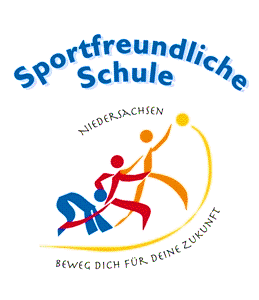 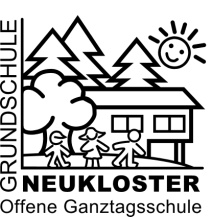 Liebe Eltern,										31.05.2018ich möchte Sie heute über einige Neuigkeiten und Termine unseres Schullebens informieren. LehrkräfteBis zu den Sommerferien ist Frau Pamela Werner mit 7 Stunden an unsere Schule abgeordnet und übernimmt verschiedene Förderaufgaben in den Klassen.LaufabzeichenAm 06.06.18 (bei Regen am 13.06.18) laufen die Kinder im Neukloster Forst für das Laufabzeichen zwischen 15 und 60 Minuten.Wir werden in diesem Jahr erstmalig eine „Getränkestation“ mit Wasser und Apfelschorle anbieten.Bitte geben Sie geeignete Schuhe und Bekleidung mit. Schulfest 2018Unser Schulfest 2018 findet am 22.06.2018 ab 15.30 Uhr statt. Traditionell ist jede Klassenelternschaft für einen „Bereich“ zuständig.Schon heute meinen Dank an alle, die sich bei der Organisation und Durchführung engagieren.Kaltgetränke und Würstchen werden vom Ortsrat Neukloster gesponsert und sind wie alle anderen Speisen kostenfrei.Beginn ist um 15.30 Uhr mit einem gemeinsamen Lied. Gegen 17.30 Uhr ist ein gemeinsames Abschlusssingen geplant.Einschulung 2018Zur Erinnerung noch einmal der Hinweis auf unsere veränderte Einschulungsfeier:In diesem Jahr findet die Einschulung am 11.08.2018 um 10.00 Uhr statt. Für die Kinder der dann 2. bis 4. Klasse besteht Schulpflicht für diese Schulveranstaltung. Die Kinder werden von 9.45 Uhr bis ca. 10.45 Uhr in der Schule sein.Sie kennen alle die räumlichen Möglichkeiten unserer Schule. Ich bitte Sie daher sehr, von einer Teilnahme an der Vorführung abzusehen und den Familien der Erstklässler den „Vortritt“ zu lassen. Vielen Dank für Ihre Unterstützung!Kinderkunstfest in BuxtehudeSeit einigen Jahren beteiligen wir uns mit einem Bastelangebot am Kinderkunstfest in Buxtehude. Für unser kleines Kollegium sind die zahlreichen zusätzlichen Termine zunehmend schwieriger zu bewältigen. Wir würden uns daher über eine Unterstützung durch Eltern sehr freuen.Das Fest findet am 16.06.18 am Stavenort von 12.00 bis 18.00 Uhr in Buxtehude statt. Wenn Sie uns stundenweise unterstützen können/möchten, würden wir uns sehr freuen.Bitte sprechen Sie mich gerne an.Altstadtlauf 2018Am 9.9.18 findet der Altstadtlauf in Buxtehude statt. Auch in diesem Jahr möchten wir mit möglichst vielen Kindern teilnehmen. Wir freuen uns auch hier über Unterstützung durch Eltern am Lauftag.Weitere Informationen erhalten Sie nach den Sommerferien.Letzter Schultag am 27.06.2018, Abfrage der gewünschten BetreuungAm letzten Schultag vor den Sommerferien endet der Unterricht für alle Kinder um 10.50 Uhr.Ab ca. 10.20 Uhr treffen sich alle Kinder zu einem Abschiedsforum für die Schüler und Schülerinnen der 4. Klasse. Ebenfalls verabschieden wir unsere Kollegin Frau Mayntz und die derzeitigen Praktikantinnen.Alle Eltern unserer Schule sind herzlich eingeladen!Falls Sie für Ihr Kind eine Betreuung benötigen und Ihr Kind an der OGS teilnehmen soll, können Sie dies unten angeben. Mit freundlichen GrüßenP. Gehrmann, SchulleiterBitte geben Sie diesen Abschnitt auf jeden Fall bis zum 08.06.2018  zurück in die Schule. Danke!Name: _____________________________, Klasse _____________O  Mein Kind geht um 10.50 Uhr nach Hause.O  Mein Kind benötigt eine Betreuung bis 12.45 UhrO  Mein Kind nimmt an der OGS bis 15.30 Uhr teil											_______________________	              Unterschrift 